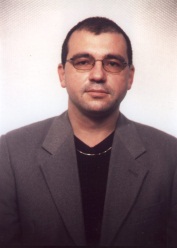 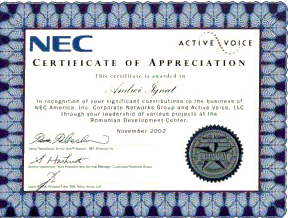 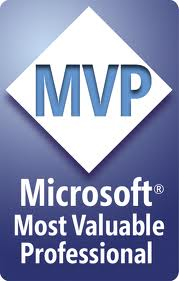 CURRICULUM VITAE  IGNAT ANDREI FLORIN       E-mail: ignatandrei@yahoo.com			Tel: 0756.058.959STUDIES:I graduated the Master of Mathematics -promotion 1996I graduated the Mathematics Faculty-promotion 1995I graduated the Secondary School "I.L.Caragiale"  promotion 1989Certifications :Microsoft Certified Professional (MCP) in VB6 (https://mcp.microsoft.com/authenticate/validatemcp.aspx : 684026 ;ignatandrei )MVP in C# for 2009, 2010, 2011   : https://mvp.support.microsoft.com/profile/Andrei.IgnatBooks :  Author and coordinator of  “Baby Steps in VS2010 si .NET 4” : http://ronua.ro/CS/media/p/216886.aspx   1599 downloadsAuthor of  “MVC tips and tricks  e-book “:  http://ronua.ro/CS/media/p/213920.aspx  , 976 downloadsBlogs :Romanian Blog about programming , http://serviciipeweb.ro/iafblog/English Blog about programming , http://msprogrammer.serviciipeweb.ro/ . Mentioned on MSDN , http://msdn.microsoft.com/en-us/library/gg416514%28VS.98%29.aspx as an MVC resource blog.Activity :Mathematics teacher for 7 years ( including during faculty)Programmer for 14 years : started with  VB3 to VB6, ASP, ASP.NET and now MVC fan